Mike Brown, Principal Game DesignerPlayground GamesMike Brown is the Principal Game Designer for BAFTA-winning Playground Games, one of the world’s leading driving game developers.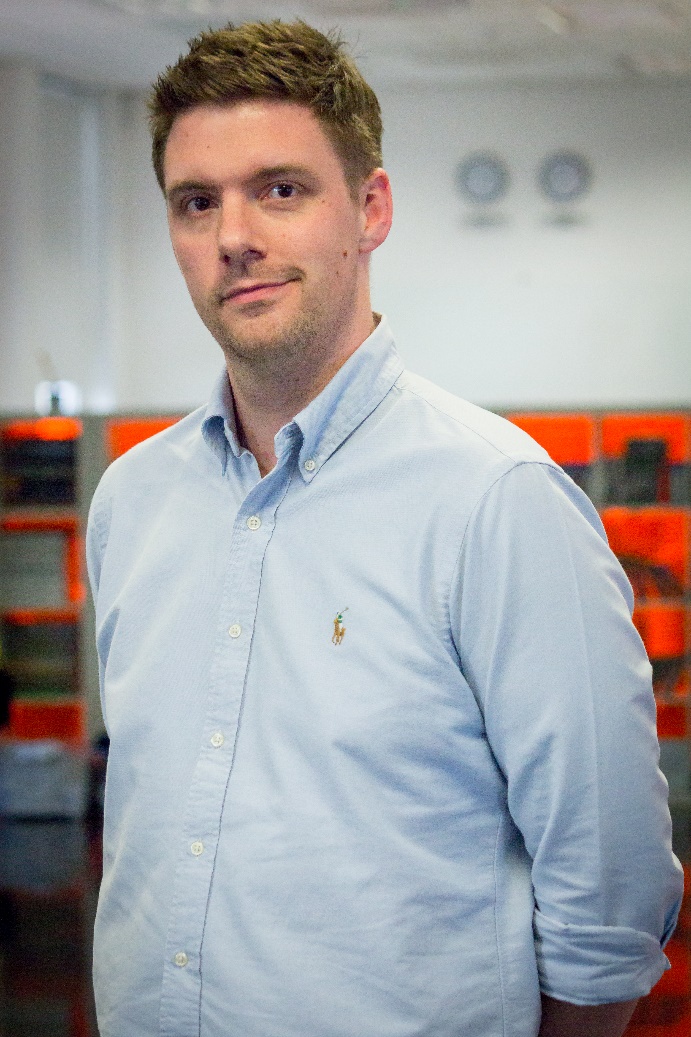 Mike grew up on Merseyside in the North West of England, which at the time was a vibrant hub for game development. Graduating in 2006 with a degree in Game Design from the University of Huddersfield, Mike joined Evolution Studios, one of the North West’s premiere studios. It was here he worked on the MotorStorm and Driveclub series. In 2013, as Forza Horizon 2 was entering production, Mike joined the team at Playground Games where he would go on to play a pivotal role in the design and development of Forza Horizon 2, 3 and 4. Outside of work, Mike’s favourites include the Halo and Mario franchises. Mike is also a keen gardener so when he’s not sat with an Xbox controller in-hand, he can usually be found tinkering on his allotment. 